Cycle Seahaven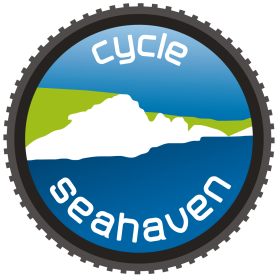 6th Annual General MeetingShakespeare Hall11th February 2015Rides and Events Report2014 has been a record year for the Club. The Ride Leaders have published just under 300 rides on the calendar between Jan 2014 and Jan 2015. Ok, some got cancelled but it shows great commitment and enthusiasm from our team of Ride Leaders who keep the Club going.  Roadies: This year we have introduced the ‘Intermediate’ Road level to break down the pace between Sportive and Touring. The intermediate Road rides are led by our new Ride Leader Mark Cottenham. This has allowed us to publish 3 Road rides on the majority of Sunday mornings to cater for most disciplines. It certainly worked well this last year and hopefully will continue during 2015. Our Touring rides now have a regular spot on the calendar on Tuesdays and Sundays. A special thank you to our Ride Leader (and one of our founder members) Clive. MTB’ers: A new Thursday ‘Pub Ride’ was introduced this year. A simple concept that attracted members not only because there was a Pub involved but also due to the easy riding level. Aimed at beginners to start with, it soon caught on and the level has now increased as each rider gains experience, confidence and fitness. The Club has also gained two new Ride Leaders: Debbie McDermott and Lesley reed. Welcome to the Club.Another new ride (regular theme growing here!) is the Sunday MTB. What started as a beginners ride has also moved up to an Intermediate level as each member gains more experience and fitness. Again, these rides would not be possible without the commitment of the Ride Leader. Another special thanks to Andy (or Gus) for publishing and leading these rides.The regular MTB Friday nights are still going strong and now have 2 levels of ride most weeks. Special thanks to Luc for leading the 2.5C rides and looking after the less experienced riders.The Family MTB rides were very popular this year including the Easter egg hunt ride. Thanks to Mark Woodgate for publishing and leading them.The Social Rides started in May and continued throughout the summer year mostly on Sunday evenings. 2014 was my last year as Rides and Events Coordinator and I will be standing down from the Committee. I will still be leading rides so hope to see many of you out cycling this year.Dave Geering